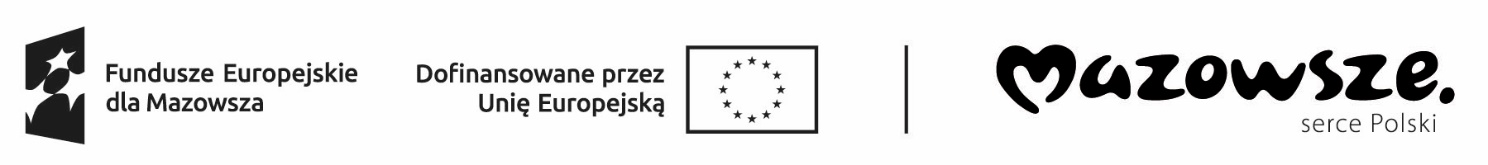 …………………………………………………(pieczęć organizatora)Lista obecności – prace interwencyjne za miesiąc	20……... rokuzgodnie z umową nr: …………...…………………………Imię i nazwisko pracownika: ………………………………………………………….…………………………………(podpis i pieczęć pracodawcy)DzieńPodpis pracownikaEwentualne uwagi (np. dotyczące systemu godzinowego /zmianowego pracy lub inne)l.2.3.4.5.6.7.8.9.10.11.12.13.14.15.16.17.18.19.20.21.22.23.24.25.26.27.28.29.30.31.